О внесении изменений в муниципальную программу Североуральского городского округа «Развитие физической культуры и спорта в Североуральском городском округе до 2024 года», утвержденную постановлением Администрации Североуральского городского округа от 31.08.2018 № 914В соответствии с Федеральным законом от 06 октября 2003 года № 131-ФЗ «Об общих принципах организации местного самоуправления в Российской Федерации», Законом Свердловской области от 16 июля 2012 года № 70-ОЗ 
«О физической культуре и спорте в Свердловской области», постановлениями Администрации Североуральского городского округа от 02.09.2013 № 1237 
«Об утверждении Порядка формирования и реализации муниципальных программ Североуральского городского округа», от 08.11.2018 № 1154 
«Об утверждении Перечня муниципальных программ Североуральского городского округа на 2019 год и плановый период 2020 и 2021 годов», в целях приведения объемов финансирования в соответствие с решением Думы Североуральского городского округа от 26.06.2019 № 35 «О внесении изменений в решение Думы Североуральского городского округа от 26.12.2018 № 84 
«О бюджете Североуральского городского округа на 2019 год и плановый период 2020 и 2021 годов», Администрация Североуральского городского округаПОСТАНОВЛЯЕТ:1. Внести в муниципальную программу Североуральского городского округа «Развитие физической культуры и спорта в Североуральском городском округе до 2024 года», утвержденную постановлением Администрации Североуральского городского округа от 31.08.2018 № 914 с изменениями, внесенными постановлением Администрации Североуральского городского округа от 29.03.2019 № 362, следующие изменения:1) в паспорте муниципальной программы Североуральского округа «Развитие физической культуры и спорта в Североуральском городском округе 
до 2024 года» строку «Объемы реализации муниципальной программы по годам реализации, тыс. рублей» изложить в следующей редакции:«												       »;2) приложение № 2 к муниципальной программе «План мероприятий 
по выполнению муниципальной программы Североуральского городского округа «Развитие физической культуры и спорта в Североуральском городском округе 
до 2024 года» изложить в новой редакции (прилагается).2. Разместить настоящее постановление на официальном сайте Администрации Североуральского городского округа.И. о. Главы Североуральского городского округа				             С.А. Золотарева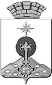 АДМИНИСТРАЦИЯ СЕВЕРОУРАЛЬСКОГО ГОРОДСКОГО ОКРУГА ПОСТАНОВЛЕНИЕАДМИНИСТРАЦИЯ СЕВЕРОУРАЛЬСКОГО ГОРОДСКОГО ОКРУГА ПОСТАНОВЛЕНИЕ05.09.2019                                                                                                         № 933                                                                                                        № 933г. Североуральскг. СевероуральскОбъемы реализации муниципальной программы по годам реализации, тыс. рублейвсего – 382503,41000 тыс. рублей, из них:местный бюджет – 346272,40000 тыс. рублей;областной бюджет - 161,00000 тыс. рублей;внебюджетные источники – 36070,01000 тыс. рублей2019 год – 56075,05000 тыс. рублей, из них:местный бюджет – 49020,70000 тыс. рублей;областной бюджет - 161,00000 тыс. рублей;внебюджетные источники – 6893,35000 тыс. рублей2020 год – 63014,12000 тыс. рублей, из них:местный бюджет – 57785,10000 тыс. рублей;областной бюджет - 0,00000 тыс. рублей;внебюджетные источники – 5229,02000 тыс. рублей2021 год – 66997,84000 тыс. рублей, из них:местный бюджет – 61080,20000 тыс. рублей;областной бюджет - 0,00000 тыс. рублей;внебюджетные источники – 5917,64000 тыс. рублей2022 год – 65553,20000 тыс. рублей из них:местный бюджет – 59543,20000 тыс. рублей;областной бюджет - 0,00000 тыс. рублей;внебюджетные источники – 6010,00000 тыс. рублей2023 год - 65310,00000 тыс. рублей, из них:местный бюджет – 59300,00000 тыс. рублей;областной бюджет - 0,00000 тыс. рублей;внебюджетные источники – 6010,00000 тыс. рублей2024 год – 65553,20000 тыс. рублей, из них:местный бюджет – 59543,20000 тыс. рублей;областной бюджет - 0,00000 тыс. рублей;внебюджетные источники – 6010,00000 тыс. рублей